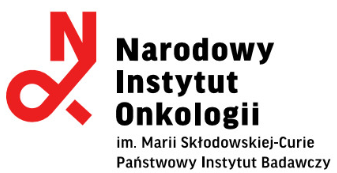  Załącznik nr 1 do  ZO-9/22/BD.FORMULARZ OFERTOWYDotyczy:  dostawa  telefonów  stacjonarnych przewodowych i bezprzewodowych    Ofertę SKŁADA:OFERTA WYKONAWCYMy niżej podpisani…………………………………., działając w imieniu i na rzecz ……………………………………................, w odpowiedzi na ZO-9/22/BD  dot. dostawy telefonów , składamy niniejszą ofertę zgodnie z wymaganiami
i warunkami zawartymi w Zapytaniu ofertowym oraz oferujemy realizację przedmiotu zamówienia za  łączną  cenę: netto: ……………………PLN     (słownie:…………………………………………………………)  brutto: …………………  PLN    (słownie:………………………………………………………….)  FORMULARZ CENOWY (opis przedmiotu zamówienia)   Zadanie nr 1Typ…………………….  Model…………………producent………………….rok produkcji……………….Zadanie nr 2Typ…………………….  Model…………………producent………………….rok produkcji……………….Zadanie nr 3Typ…………………….  Model…………………producent………………….rok produkcji……………….OŚWIADCZENIE WYKONAWCY:Zobowiązujemy się wykonać przedmiot zamówienia w terminie określonym w niniejszym zapytaniu ofertowym;Uważamy się za związanych niniejszą ofertą 30 dni od upływu terminu składania ofert; W razie wybrania naszej oferty zobowiązujemy się do podpisania umowy na warunkach określonych przez strony oraz w miejscu i terminie określonym przez Zamawiającego przy uwzględnieniu zapisów projektowanych postanowień umowy załączonych do zapytania ofertowego;Oświadczam, że zapoznałem się z treścią Zapytania ofertowego i nie wnoszę do niego zastrzeżeń, akceptując wszystkie postanowienia w nim zawarte w tym potwierdzam, iż  uzyskałem konieczne informacje i wyjaśnienia do przygotowania ofertyZobowiązuję się do realizacji przedmiotu zamówienia zgodnie z jego opisem zawartym 
     w Zapytaniu ofertowym, za cenę podaną w  formularzu ofertowym. Oświadczam, że kwota brutto wymieniona w ofercie, obejmuje wszelkie koszty związanie z realizacją przedmiotu zamówienia, którego dotyczy Zapytanie ofertowe.Oferuję termin płatności - 60 dni liczonych od dnia dostarczenia do Zamawiającego prawidłowo   wystawionej faktury.Wszystkie dane zawarte w mojej ofercie są zgodne z prawdą i aktualne w chwili jej składania;Oświadczam, że wypełniłem obowiązki informacyjne przewidziane w art. 13 lub art. 14 RODO1) wobec osób fizycznych, od których dane osobowe bezpośrednio lub pośrednio pozyskałem w celu ubiegania się o udzielenie zamówienia publicznego w niniejszym postępowaniu.........................................................................Podpis i pieczątka imienna osoby upoważnionej do reprezentowania firmyrozporządzenie Parlamentu Europejskiego i Rady (UE) 2016/679 z dnia 27 kwietnia 2016 r. w sprawie ochrony osób fizycznych w związku z przetwarzaniem danych osobowych i w sprawie swobodnego przepływu takich danych oraz uchylenia dyrektywy 95/46/WE (ogólne rozporządzenie o ochronie danych) (Dz. Urz. UE L 119 z 04.05.2016, str. 1)w przypadku, gdy Wykonawca nie przekazuje danych osobowych innych niż bezpośrednio jego dotyczących lub zachodzi wyłączenie stosowania obowiązku informacyjnego, stosownie do art. 13 ust. 4 lub art. 14 ust. 5 RODO treści oświadczenia wykonawca nie składa (usunięcie treści oświadczenia np. przez jego wykreślenie).Nazwa Wykonawcywpisany do:Rejestru przedsiębiorców Krajowego Rejestru Sądowego prowadzonego przez Sąd Rejonowy ……………………...…………….. pod nr KRS .....................miejsce pobrania/uzyskania ww. dokumentu bezpośrednio za pomocą bezpłatnej krajowej bazy danych lub wykorzystania dokumentu złożonego do innego postępowania prowadzonego przez Zamawiającego:..................................................................................................lub do Centralnej Ewidencji i Informacji o Działalności Gospodarczej .................................................................miejsce pobrania/uzyskania ww. dokumentu bezpośrednio za pomocą bezpłatnej krajowej bazy danych lub wykorzystania dokumentu złożonego do innego postępowania prowadzonego przez Zamawiającego:..............................................................................................NIPREGONAdres:Telefon:Fax:e-mail:Osoba do kontaktów: e-mail, telefonLp.Nazwa, opis przedmiotu zamówieniailość  szt. cena jednostkowawartość nettoVAT %wartość brutto 1.Telefon stacjonarny bezprzewodowy z jedną słuchawkąMenu w języku polskimPamięci i rejestry -  szybkie wybieranie numerów z 50 pozycyjnej książki telefonicznej (numer: 24 cyfry, opis: 16 znaków), pamięć 10 ostatnio wybieranych numerów, rejestr 50 ostatnich rozmów przychodzącychDźwięki - 5 poziomów głośności dzwonka słuchawki (+wyłączony), 6 melodii oraz 6 tonów dzwonka, możliwość wyłączania mikrofonuKlawiatura  - przycisk nawigacyjny, przycisk przywołania słuchawki na bazieFunkcjonalność - specjalna powłoka ułatwiająca utrzymanie czystości bez śladów palców,  programowany czas FLASH (80, 90, 100, 110, 160, 200, 250, 300, 400, 600, 700, 900ms),  czas pracy przy standardowych akumulatorach NiMH do 15 godzin rozmów lub do 170 godzin czuwania (ładowanie 7 godz.)Możliwość montażu na ścianieZegar -  wbudowany zegar z możliwością automatycznej korekty, wbudowany budzik (jednorazowy lub codzienny) z regulacją ilości powtórzeń (do 5 razy) oraz interwałem (3, 5 lub 10 minut)Pozostałe cechy -  w  zestawie: zasilacz, baza, słuchawka, 2 akumulatory AAA (NiMh750mAh), przewód telefoniczny, pokrywa akumulatorów,  instrukcja obsługiWymiary i waga - słuchawka: 49mm*31mm*159mm (+/-2mm  każdy wymiar) , 130g (+/- 5g)Baza: 100mm*90mm*50mm (+/- 2mm każdy wymiar),  100g (+/- 5g), pobór mocy, oczekiwanie: 0,6W, Max: 3,3W65RAZEMLp.Nazwa, opis przedmiotu zamówieniailość  szt. cena jednostkowawartość nettoVAT %wartość brutto 1.Telefon stacjonarny bezprzewodowy z dwoma słuchawkami  Menu oraz instrukcja w języku polskimMożliwość zamontowania na ścianie,System głośnomówiącywyświetlacz monochromatyczny 1,4 cala - podświetlanyKsiążka telefoniczna z możliwością zapisu do 50 kontaktówFunkcja identyfikacji abonenta wywołującego (CLIP)System głośnomówiący w słuchawcePamięć 10 ostatnio wybieranych numerów, rejestr 50 ostatnich rozmów przychodzącychPrzycisk przywołania słuchawki na bazieDo 6 obsługiwanych słuchawekCzas pracy przy standardowych akumulatorach NiMH do 18 godzin rozmów lub do 170 godzin czuwaniaMożliwość montażu bazy na ścianie, wymiary bazy [mm]: 98 x 121 x 54 (+/- 2mm każdy wymiar)Wymiary słuchawki [mm]: 48 x 32 x 159 (+/- 2mm każdy wymiar)  - dwie słuchawkiakumulatorki,  baza z ładowarką + dodatkowa ładowarka,  zasilacze, kable podłączeniowe, instrukcja.10RAZEMLp.Nazwa, opis przedmiotu zamówieniailość  szt. cena jednostkowawartość nettoVAT %wartość brutto 1.Telefon stacjonarny przewodowy Biurkowy telefon z podświetlanym wyświetlaczem z kalendarzem  oraz identyfikacją numeru dzwoniącego.Wyświetlanie czasu rozmowy, identyfikacja numeru dzwoniącego (CLIP) w systemie FSK i DTMFPamięć 99 numerów przychodzących, pamięć 18 numerów wychodzących,  jedna pamięć bezpośrednia M1, 10 pamięci dwu-przyciskowych16 rodzajów dzwonka, HOLD z muzyką w tle (trzy melodie), Redial, Autoredial,  Regulowany Flash (100, 300, 600 lub 1000ms).16 poziomów regulacji kontrastu wyświetlacza, 3 poziomy głośności trybu głośnomówiącegoUkład antypiracki, 5 alarmów, tryb głośnomówiący, wybieranie tonowe/impulsowe, wybieranie bezpośrednie BABY CALL, funkcja nie przeszkadzać. Przełączanie rozmów pomiędzy aparatami podłączonymi do tej samej liniiBlokada połączeń wychodzących, uproszczony kalkulator45 RAZEM 